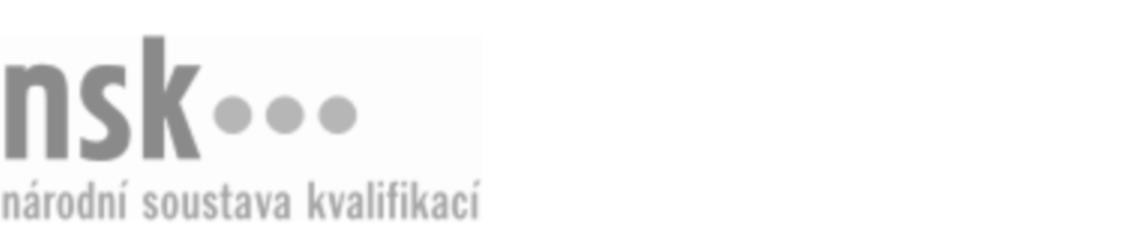 Další informaceDalší informaceDalší informaceDalší informaceDalší informaceDalší informaceChemický technik / chemická technička – environmentální geochemik/geochemička (kód: 28-084-M) Chemický technik / chemická technička – environmentální geochemik/geochemička (kód: 28-084-M) Chemický technik / chemická technička – environmentální geochemik/geochemička (kód: 28-084-M) Chemický technik / chemická technička – environmentální geochemik/geochemička (kód: 28-084-M) Chemický technik / chemická technička – environmentální geochemik/geochemička (kód: 28-084-M) Chemický technik / chemická technička – environmentální geochemik/geochemička (kód: 28-084-M) Autorizující orgán:Ministerstvo průmyslu a obchoduMinisterstvo průmyslu a obchoduMinisterstvo průmyslu a obchoduMinisterstvo průmyslu a obchoduMinisterstvo průmyslu a obchoduMinisterstvo průmyslu a obchoduMinisterstvo průmyslu a obchoduMinisterstvo průmyslu a obchoduMinisterstvo průmyslu a obchoduMinisterstvo průmyslu a obchoduSkupina oborů:Technická chemie a chemie silikátů (kód: 28)Technická chemie a chemie silikátů (kód: 28)Technická chemie a chemie silikátů (kód: 28)Technická chemie a chemie silikátů (kód: 28)Technická chemie a chemie silikátů (kód: 28)Povolání:Chemický technik environmentální geochemikChemický technik environmentální geochemikChemický technik environmentální geochemikChemický technik environmentální geochemikChemický technik environmentální geochemikChemický technik environmentální geochemikChemický technik environmentální geochemikChemický technik environmentální geochemikChemický technik environmentální geochemikChemický technik environmentální geochemikKvalifikační úroveň NSK - EQF:44444Platnost standarduPlatnost standarduPlatnost standarduPlatnost standarduPlatnost standarduPlatnost standarduStandard je platný od: 21.10.2022Standard je platný od: 21.10.2022Standard je platný od: 21.10.2022Standard je platný od: 21.10.2022Standard je platný od: 21.10.2022Standard je platný od: 21.10.2022Chemický technik / chemická technička – environmentální geochemik/geochemička,  29.03.2024 13:41:12Chemický technik / chemická technička – environmentální geochemik/geochemička,  29.03.2024 13:41:12Chemický technik / chemická technička – environmentální geochemik/geochemička,  29.03.2024 13:41:12Chemický technik / chemická technička – environmentální geochemik/geochemička,  29.03.2024 13:41:12Strana 1 z 2Další informaceDalší informaceDalší informaceDalší informaceDalší informaceDalší informaceDalší informaceDalší informaceDalší informaceDalší informaceDalší informaceDalší informaceChemický technik / chemická technička – environmentální geochemik/geochemička,  29.03.2024 13:41:12Chemický technik / chemická technička – environmentální geochemik/geochemička,  29.03.2024 13:41:12Chemický technik / chemická technička – environmentální geochemik/geochemička,  29.03.2024 13:41:12Chemický technik / chemická technička – environmentální geochemik/geochemička,  29.03.2024 13:41:12Strana 2 z 2